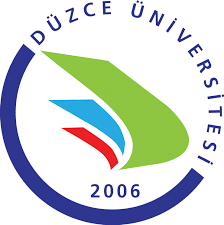 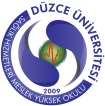 DÜZCE ÜNİVERSİTESİSAĞLIK HİZMETLERİ MESLEK YÜKSEKOKULUUYGULAMA DERSİ ÖĞRENCİ TAAHHÜTNAMESİYukarıda bahsi geçen ders için, belirtilen tarih aralıklarında, ilgili kamu kurum kuruluşlarında / iş yerlerinde stajyer öğrenci olarak çalışmayıp sadece ders ile ilgili uygulamaları gözlemlemek için bulunacağım. Bu süre içerisinde dersin sorumlusu öğretim elemanının ve iş yerindeki sorumlunun bilgisi dışında herhangi bir girişimsel uygulama (kan alma, iğne batma vb.) yapmayacağım. Uygulama yapma yetkim olmadığı halde İş Kazası ve Meslek Hastalıkları kapsamında iş kazasına yol açacak bir girişimde bulunmam durumunda doğabilecek her türlü hukuksal yaptırımların tüm sorumluluğunu kabul ediyorum. …./…./20….Adı Soyad     İmza………………………………………………………………………………………………………………….…………………DÜZCE ÜNİVERSİTESİSAĞLIK HİZMETLERİ MESLEK YÜKSEKOKULUUYGULAMA DERSİ ÖĞRENCİ TAAHHÜTNAMESİYukarıda bahsi geçen ders için, belirtilen tarih aralıklarında, ilgili kamu kurum kuruluşlarında / iş yerlerinde stajyer öğrenci olarak çalışmayıp sadece ders ile ilgili uygulamaları gözlemlemek için bulunacağım. Bu süre içerisinde dersin sorumlusu öğretim elemanının ve iş yerindeki sorumlunun bilgisi dışında herhangi bir girişimsel uygulama (kan alma, iğne batma vb.) yapmayacağım. Uygulama yapma yetkim olmadığı halde İş Kazası ve Meslek Hastalıkları kapsamında iş kazasına yol açacak bir girişimde bulunmam durumunda doğabilecek her türlü hukuksal yaptırımların tüm sorumluluğunu kabul ediyorum. …./…./20….Adı Soyad     İmza Öğrencinin Adı SoyadıTC Kimlik NosuÖğrenci NosuProgramıSınıfıDersin Kodu ve AdıDersin İşleneceği Tarihi AralığıUygulama Yeri/İş yeriDersin Sorumlu Öğr.ElemanıTelefon NoÖğrencinin Adı SoyadıTC Kimlik NosuÖğrenci NosuProgramıSınıfıDersin Kodu ve AdıDersin İşleneceği Tarihi AralığıUygulama Yeri/İş yeriDersin Sorumlu Öğr.ElemanıTelefon No